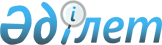 О признании утратившими силу решений Мартукского районного маслихатаРешение маслихата Мартукского района Актюбинской области от 15 июля 2016 года № 29      В соответствии со статьями 6, 7 Закона Республики Казахстан от 23 января 2001 года № 148 "О местном государственном управлении и самоуправлении в Республике Казахстан", Мартукский районный маслихат РЕШИЛ:

      1. Признать утратившими силу решения Мартукского районного маслихата согласно приложению.

      2. Настоящее решение вступает в силу со дня подписания.

 Перечень решений Мартукского районного маслихата утративших силу      1) Решение районного маслихата от 23 декабря 2014 года № 155 "О дополнительном регламентировании порядка проведения мирных собраний, митингов, шествий, пикетов и демонстраций на территории Мартукского района" (зарегистрированное в Реестре государственной регистрации нормативных правовых актов под № 4187, опубликованное 27 февраля 2015 года в газете "Мәртөк тынысы");

      2) Решение районного маслихата от 10 июня 2015 года № 181 "Об утверждении Правил оказания социальной помощи, установления размеров и определения перечня отдельных категорий нуждающихся граждан в Мартукском районе" (зарегистрированное в Реестре государственной регистрации нормативных правовых актов под № 4406, опубликованное 9 июля 2015 года в газете "Мәртөк тынысы");

      3) Решение районного маслихата от 23 февраля 2016 года № 229 "О внесении дополнения в решение Мартукского районного маслихата от 10 июня 2015 года № 181 "Об утверждении Правил оказания социальной помощи, установления размеров и определения перечня отдельных категорий нуждающихся граждан в Мартукском районе" (зарегистрированное в Реестре государственной регистрации нормативных правовых актов под № 4812, опубликованное 14 апреля 2016 года в газете "Мәртөк тынысы").


					© 2012. РГП на ПХВ «Институт законодательства и правовой информации Республики Казахстан» Министерства юстиции Республики Казахстан
				
      Председатель сессии районного маслихата 

А. Аткиев

      Секретарь районного маслихата 

А. Альмухамбетов
Приложение к решению Мартукского районного маслихата от 15 июля 2016 года № 29